РОССИЙСКАЯ ФЕДЕРАЦИЯИРКУТСКАЯ ОБЛАСТЬ БОДАЙБИНСКИЙ РАЙОНАДМИНИСТРАЦИЯ БОДАЙБИНСКОГО ГОРОДСКОГО ПОСЕЛЕНИЯПОСТАНОВЛЕНИЕ29.03.2019 г.                                        г. Бодайбо                                                            № 198-пО внесении изменений в постановление администрации Бодайбинского городского поселения от 25.12.2017 г. № 1401-п «Об утверждении муниципальной программы «Формирование комфортной городской среды на территории Бодайбинского муниципального образования» на 2018-2022 годы.В связи с актуализацией данных муниципальной программы «Формирование комфортной городской среды на территории Бодайбинского муниципального образования» на 2018-2022 годы, утвержденной постановлением администрации Бодайбинского городского поселения от 25.12.2017 года № 1401-п, и внесением приоритетного проекта в состав национального проекта «Жилье и городская среда» подготовленный в рамках выполнения Указа Президента Российской Федерации от 07.05.2018 г. № 204, в соответствии с постановлением Правительства РФ от 9 февраля 2019 г. № 106 “О внесении изменений в приложение N 15 к государственной программе Российской Федерации "Обеспечение доступным и комфортным жильем и коммунальными услугами граждан Российской Федерации", руководствуясь статьей 14 Федерального закона от 06.10.2003 г. № 131-ФЗ «Об общих принципах организации местного самоуправления в Российской Федерации», статьями 6, 26 Устава Бодайбинского муниципального образования, ПОСТАНОВЛЯЕТ: 1.  Внести в постановление администрации Бодайбинского городского поселения от 25.12.2017 г. № 1401-п «Об утверждении муниципальной программы «Формирование комфортной городской среды на территории Бодайбинского муниципального образования» на 2018-2022 годы. (далее - постановление) следующие изменения:          1)  в индивидуализированном заголовке цифры "2022" заменить цифрами "2024";           2)  в пункте 1 цифры "2022" заменить цифрами "2024";           3)  в пункте 2 цифры "2022" заменить цифрами "2024";           2.   Утвердить муниципальную программу «Формирование комфортной городской среды на территории Бодайбинского муниципального образования» на 2018-2024 годы» в новой редакции. (прилагается)           3.  Настоящее постановление подлежит официальному опубликованию в газете «Бодайбинские ведомости» и размещению на официальном сайте администрации Бодайбинского городского поселения в информационно-телекоммуникационной сети «Интернет» www.uprava-bodaibo.ru.           4.  Настоящее постановление вступает в силу с 1 января 2019 года.ГЛАВА                                                                                                                     А.В ДУБКОВ                                                                                           Утверждена    постановлением администрацииБодайбинского городского поселения                  от 29.02.2019 г. №198-п
МУНИЦИПАЛЬНАЯ ПРОГРАММА «Формирование комфортной городской среды на территории Бодайбинского муниципального образования» на 2018-2024 годы» ПАСПОРТ ПРОГРАММЫ                                                                                                                                        Таблица 1                                                                                                      Паспорт муниципальной программыГлава 1. Характеристика текущего состояния сферы реализации программыСтатус современного муниципального образования во многом определяет уровень внешнего благоустройства и развитая инженерная инфраструктура. Функциональность дворовых и общественных территорий сегодня обеспечивает комфорт и качество проживания и проведения досуга населения.  Дворовая территория – это место для прогулок взрослого населения, игр детей, занятий спортом, место парковки транспортных средств. Для дворовых территорий важно обеспечить рациональное и оптимальное разграничение функциональных зон, безопасность всех элементов, доступность для маломобильных групп населения.   Основной задачей формирования комфортной городской среды на последующие шесть лет до 2024 года является продолжение работы по созданию, содержанию и развитию территорий и объектов благоустройства в Бодайбинском муниципальном образовании, включая объекты, находящиеся в частной собственности, и прилегающие к ним территории, а также совершенствование внешнего облика города путем улучшения архитектурных решений, реализации инвестиционных проектов на принципах муниципально-частного партнерства, привлечения на реализацию проектов благоустройства финансовых ресурсов из разных источников.Наиболее острыми проблемами в сфере благоустройства на территории г. Бодайбо являются:Стихийные организации огородов на территориях, прилегающих к малоэтажным многоквартирным жилым домам. Ремонт проездов к многоквартирным домам не проводился в течении 15-20 лет. Асфальтобетонное покрытие имеет повреждения до 80% площади дорожного покрытия.  Отсутствие финансирования и острая нехватка специалистов администрации для контроля поддержания благоустройства Бодайбинского городского поселения. Отсутствие или ветхости водоотводной, дренажной системы.В существующем жилищном фонде на территории Бодайбинского муниципального образования объекты благоустройства дворов не отвечают современным требованиям, обусловленным нормами Градостроительного и Жилищного кодексов Российской Федерации.  Муниципальная программа «Комплексное благоустройство, содержание и озеленение территории Бодайбинского муниципального образования» на 2015-2022 годы исполняется за счет средств местного бюджета и в силу финансовой необеспеченности носит точечный характер, ограничивалась, в лучшем случае, установкой модульной детской площадки, проведением текущего ремонта дорожного полотна и уборка территории. Общественные территории, к которым относятся парки, скверы, пешеходные зоны и другие места массового посещения имеют высокое значение для здоровья и благополучия жителей. В настоящее время население Бодайбинского муниципального образования по данным органов статистики на 01.08.2017 г. составляет – 12316 человек. Количество дворовых территорий многоквартирных домов составляет 52 единицы площадью 48730 кв.м., из них полностью благоустроенных дворовых территорий составляет всего 12 единиц площадью 18480 кв.м.Основными местами общественных территорий для отдыха являются зеленые зоны, парки и скверы. На территории Бодайбинского муниципального образования 5 общественных территорий нуждаются в благоустройстве, развитии инфраструктуры для обеспечения нормального отдыха жителей (отсутствуют прогулочные дорожки, места выгула животных и т.д.). Площадь этих территорий 21400 кв.м.Глава 2. Цели и задачи программы.                                                                                                               Таблица №2 Данные задачи, требуют комплексного подхода и включающего в себя:а) ремонт дворовых проездов, пешеходных дорожек;б) обеспечение освещения дворовых территорий, общественных территорий;в) Малые архитектурные формы;г) озеленение дворовых и общественных территорий; В случае необходимости:е) установка или реконструкция, укладка современных покрытий детской, для отдыха или спортивной площадки;ж) устройство контейнерной площадки для мусора;з) устройство ограждения;и) устройство ливневой канализации.Глава 3. Механизм реализации программыПраво граждан на благоприятную окружающую среду закреплено в основном законе государства – Конституции Российской Федерации. Приоритеты государственной политики в сфере благоустройства определены в приоритетном проекте Российской Федерации «Формирование комфортной городской среды», утвержденном Советом при Президенте Российской Федерации по стратегическому развитию и приоритетным проектам (протокол от 21.11.2016 № 10). Проект включает создание условий для системного повышения качества и комфорта городской среды путем реализации комплекса первоочередных мероприятий по благоустройству дворовых территорий, общественных пространств (площадей, улиц, набережных и др.) при широком общественном обсуждении дизайн-проектов благоустройства территорий.Реализация программы позволит обеспечить комфортное проживание, поможет сформировать активную гражданскую позицию населения посредством его участия в благоустройстве родного города.План мер по реализации программы включает в себя:- ремонт 48 дворовых территорий на площади 286425 м. кв.;  - благоустройство территории общего пользования на площади 21400 м. кв.Решение обозначенных в программе задач реализуется через план мероприятий по следующим направлениям:1.  Благоустройство дворовых территорий многоквартирных домов предполагает:Минимальный перечень утвержден Правилами предоставления и распределения субсидий из федерального бюджета и включает следующие виды работ:ремонт дворовых проездов;обеспечение освещения дворовых территорий многоквартирных домов;установка скамеек;установка урн;ремонт и (или) устройство автомобильных парковок;ремонт и (или) устройство тротуаров, пешеходных дорожек.Дополнительный перечень включает в себя:оборудование детских площадок;оборудование спортивных площадок;озеленение территории;обустройство площадок для выгула домашних животных;обустройство площадок для отдыха;обустройство контейнерных площадок;обустройство ограждений;устройство открытого лотка для отвода дождевых и талых вод;устройство искусственных дорожных неровностей с установкой соответствующих дорожных знаков;иные виды работ. 2. Предоставление субсидий управляющим организациям на выполнение работ по благоустройству дворовых территорий с общедолевой собственностью.3. Благоустройство общественных территорий Бодайбинского муниципального образования.Мероприятия по данному направлению определяются на основании перечня общественных территорий, планируемых к благоустройству в 2018 - 2024 годах (раздел 2, Приложение № 6 Приложения настоящей Программы), и включают следующие виды работ:- устройство, ремонт дорожных покрытий, проездов, тротуаров, беговых и велосипедных дорожек, бортового камня, лестниц, мест парковок, линий наружного освещения;- установку и ремонт объектов внешнего благоустройства, ограждений;- благоустройство зон для отдыха (Парки, скверы и.т.д.);- приобретение и установку оборудования для детских, спортивных площадок;- приобретение и установку урн, скамеек, групп для отдыха;- устройство ливневой канализации;- озеленение общественных территорий и устройство современных газонов;- разработка проектно-сметной документации, дизайн-проектов общественных территорий Бодайбинского муниципального образования;- прочее.4. Создание условий для трудового (финансового) участия населения в благоустройстве территорий. (уборка мусора, покраска, посадка деревьев и т.д.). При выполнении видов работ, включенных в минимальный перечень, обязательным является: трудовое участие собственников помещений в многоквартирных домах, собственников иных зданий и сооружений, расположенных в границах дворовой территории, подлежащей благоустройству (далее - заинтересованные лица);решение собственников помещений в многоквартирном доме о принятии созданного в результате благоустройства имущества в состав общего имущества многоквартирного дома.Трудовое участие заинтересованных лиц реализуется в форме субботника.Под субботником в настоящем Положении понимается выполнение неоплачиваемых работ, не требующих специальной квалификации, в том числе подготовка дворовой территории к началу работ, уборка мусора, покраска оборудования, другие работы.Доля трудового участия заинтересованных лиц устанавливается в размере одного субботника для каждой дворовой территории.При выполнении видов работ, включенных в дополнительный перечень, обязательным является:финансовое участие заинтересованных лиц;	софинансирование собственниками помещений в многоквартирном доме  по благоустройству дворовых территорий в размере не менее 20 процентов стоимости выполнения таких работ (в случае, если дворовая территория включена в муниципальную программу формирования современной городской среды после вступления в силу постановления Правительства Российской Федерации от 9 февраля 2019 года № 106 «О внесении изменений в приложение № 15 к государственной программе Российской Федерации «Обеспечение доступным и комфортным жильем и коммунальными услугами граждан Российской Федерации»);решение собственников помещений в многоквартирном доме о принятии созданного в результате благоустройства имущества в состав общего имущества многоквартирного дома.Финансовое участие заинтересованных лиц реализуется в форме софинансирования мероприятий по благоустройству дворовых территорий. Доля финансового участия заинтересованных лиц устанавливается не менее 1 процентов стоимости выполнения таких работ в случае, если дворовая территория включена в муниципальную программу формирования современной городской среды до вступления в силу постановления Правительства Российской Федерации от 9 февраля 2019 года № 106 «О внесении изменений в приложение № 15 к государственной программе Российской Федерации «Обеспечение доступным и комфортным жильем и коммунальными услугами граждан Российской Федерации» (далее – Постановление № 106) и не менее 20 процентов стоимости выполнения таких работ в случае, если дворовая территория включена в муниципальную программу формирования современной городской среды после вступления в силу Постановления № 106.5. Организация и проведение семинаров и общественных обсуждений, направленных на привлечение населения Бодайбинского муниципального образования в реализацию Программы.6. Информирование населения в средствах массовой информации, в информационно-телекоммуникационной сети «Интернет» о реализации Программы в Бодайбинском муниципальном образовании.7. Мероприятия по проведению работ по образованию земельных участков, на которых расположены многоквартирные дома. Необходимо проведение работ по образованию земельных участков, на которых расположены многоквартирные дома, работы по благоустройству дворовых территорий которых софинансируются из бюджета Иркутской области.Мероприятия по благоустройству территорий реализуются с учетом:проведения общественных обсуждений проектов муниципальных программ (срок обсуждения – не менее 30 календарных дней со дня опубликования), в том числе при внесении в них изменений;учета предложений заинтересованных лиц о включении дворовой территории и (или) общественной территории в муниципальную программу, в том числе при внесении в нее изменений;обеспеченности проведение голосования по отбору общественных территорий:завершения мероприятий по благоустройству общественных территорий, включенных в муниципальные программы, отобранных по результатам голосования по отбору общественных территорий, проведенного в году, предшествующем году реализации указанных мероприятий;осуществления контроля за ходом выполнения муниципальной программы общественной комиссией, созданной в соответствии с постановлением Правительства Российской Федерации от 10 февраля 2017 года № 169 «Об утверждении Правил предоставления и распределения субсидий из федерального бюджета бюджетам субъектов Российской Федерации на поддержку государственных программ субъектов Российской Федерации и муниципальных программ формирования современной городской среды», включая проведение оценки предложений заинтересованных лиц;обязательного установления минимального 3-летнего гарантийного срока на результаты выполненных работ по благоустройству дворовых и (или) общественных территорий;заключения соглашений по результатам закупки товаров, работ и услуг для обеспечения муниципальных нужд в целях реализации муниципальных программ не позднее 1 июля года предоставления субсидий – для заключения соглашений на выполнение работ по благоустройству общественных территорий, не позднее 1 мая года предоставления субсидий – для заключения соглашений на выполнение работ по благоустройству дворовых территорий, за исключением случаев обжалования действий (бездействия) заказчика и (или) комиссии по осуществлению закупок и (или) оператора электронной площадки при осуществлении закупки товаров, работ, услуг  в порядке, установленном законодательством Российской Федерации, при которых срок заключения таких соглашений продлевается на срок указанного обжалования;проведения соответствующего мероприятия с учетом необходимости обеспечения физической, пространственной и информационной доступности зданий, сооружений, дворовых и (или) общественных территорий для инвалидов и других маломобильных групп населения;проведения администрацией Бодайбинского городского поселения работ по образованию земельных участков, на которых расположены многоквартирные дома, в целях софинансирования работ по благоустройству дворовых территорий: в срок до даты, установленной соглашением о предоставлении субсидий (в случае, если земельный участок находится в муниципальной собственности, или если собственность на земельный участок не разграничена);в срок до даты заключения администрацией Бодайбинского городского поселения соглашения о предоставлении субсидии юридическим лицам (за исключением субсидии государственным (муниципальным) учреждениям), индивидуальным предпринимателям, физическим лицам на возмещение затрат на выполнение работ по благоустройству дворовых территорий (в случае если дворовая территория образована земельными участками, находящимися полностью или частично в частной собственности);направления на реализацию мероприятий по благоустройству общественных территорий не менее одной трети и не более трех четвертых от общего размера предоставленной субсидии; Ожидаемый результат от выполнения данного направления выражается в создании условий для осуществления общественного контроля над процессом реализации проекта по благоустройству общественных или дворовых территорий и над процессом дальнейшей эксплуатации общественной или дворовой территории.Общественный контроль над реализацией проекта благоустройства придомовых и общественных территорий осуществляется любыми заинтересованными физическими и юридическими лицами в том числе с использованием технических средств для фото-, видеофиксации, а также на сформированном информационном портале органов местного самоуправления Бодайбинского муниципального образования, на котором размещается вся информация о реализации муниципальных программ. Так же проводится информирования средств массовой информации о встречах и обсуждениях по наиболее значительным общественным территориям, организовывается учет и систематизация размещения материалов в целях формирование соответствующей отчетности.Информация о выявленных и зафиксированных в рамках общественного контроля нарушениях в связи с реализацией Программы направляется для принятия мер в администрацию Бодайбинского городского поселения.Общественный контроль по реализации Программы осуществляется с учетом положений действующего законодательства об обеспечении открытости информации и общественном контроле.Реализация вышеуказанных направлений осуществляться через: 1) Адресный перечень дворовых территорий многоквартирных домов, подлежащих благоустройству в 2018 - 2024 годах исходя из минимального перечня работ по благоустройству (раздел 1 Приложение № 6 Приложения настоящей Программы);2) Адресный перечень общественных территорий, нуждающихся в благоустройстве и подлежащих благоустройству в 2018 – 2024 годах (раздел 2 Приложение № 6 раздела Приложения настоящей Программы);3) Адресный перечень объектов недвижимого имущества (включая объекты незавершенного строительства) и земельных участков, находящихся в собственности (пользовании) юридических лиц и индивидуальных предпринимателей, подлежащих благоустройству не позднее 2024 года за счет средств указанных лиц в соответствии с заключенными соглашениями с администрацией города Иркутска (раздел 3 Приложение № 6 Приложения настоящей Программы).В рамках мероприятия 3.3.3 «Проведение общественного обсуждения проекта региональной программы» предлагается привлечь жителей города. Создана общественная комиссия под председательством первого заместителя главы администрации Бодайбинского городского поседения по обсуждению проекта Программы, проведению комиссионной оценки предложений заинтересованных лиц и осуществлению контроля за реализацией Программы после ее утверждения. В состав общественной комиссии вошли представители органов местного самоуправления, общественных организаций, иные лица. Общественное участие реализуется в соответствии со следующими принципами:- открытое обсуждение общественных территорий, подлежащих благоустройству, и проектов их благоустройства;- решения, касающиеся благоустройства общественных территорий, принимаются открыто и гласно;- учет мнения жителей и организаций при реализации проектов по благоустройству общественных и дворовых территорий;- проведение рейтингового голосования для определения территорий, подлежащих включению в муниципальную программу; Состав мероприятий Программы определен исходя из целей и задач приоритетного проекта Российской Федерации «Формирование комфортной городской среды». Приоритетный проект направлен на создание условий для системного повышения качества и комфорта городской среды путем ежегодной реализации комплекса первоочередных мероприятий по благоустройству территорий.В рамках реализации Программы через участие в приоритетном проекте планируется привлечение областных средств на реализацию мероприятий по благоустройству дворовых территорий многоквартирных домов и общественных пространств. Механизм государственной поддержки:- в виде субсидий из областного бюджета утвержден Правилами предоставления и распределения субсидий из федерального бюджета; В целях получения субсидий из областного бюджетов на мероприятия по благоустройству дворовых территорий многоквартирных домов, все работы, выполняемые в рамках Программы, должны соответствовать минимальному перечню видов работ по благоустройству дворовых территорий многоквартирных домов и перечню дополнительных видов работ по благоустройству дворовых территорий многоквартирных домов (далее соответственно – минимальный перечень, дополнительный перечень).                                                                                                                                  Таблица №3                                             Объемы и источники финансирования                                                                                                     Общий объем расходов на реализацию муниципальной программы из местного бюджета составляет: Ресурсное обеспечение реализации муниципальной программы приведено в Приложении №3 муниципальной программы.Общий объем средств, необходимых на реализацию Программы, определен в результате расчета необходимости обеспечения той или иной дворовой или общественной территории согласно нормативной стоимости работ по благоустройству и Адресного перечня территорий (объектов), нуждающихся в благоустройстве и подлежащих благоустройству в 2018-2024 годах Бодайбинского муниципального образования. Приведенного в приложении №6.Нормативная стоимость (единичные расценки) работ по благоустройству дворовых или общественных территорий представлен в Таблице №4Таблица №4Дополнительный перечень утвержден Положением о предоставлении и расходовании субсидий из областного бюджета.Для целей благоустройства территорий, разрабатываются и утверждаются дизайн-проекты.Порядок разработки, обсуждения с заинтересованными лицами и утверждения дизайн-проектов благоустройства дворовых и общественных территорий Бодайбинского муниципального образования, включенных в Программу, утвержден постановлением администрации Бодайбинского городского поселения.Предусмотренные направления реализации мероприятий Программы представляют собой единый механизм реализации Программы, созданный для решения поставленных задач. Глава 4. Оценка эффективности реализации программы.Оценка эффективности реализации программы характеризуется следующими показателями:- Количество дворовых территорий Бодайбинского муниципального образования, благоустроенных в рамках реализации Программы;- Количество разработанных проектов благоустройства дворовых территорий;- Количество общественных территорий Бодайбинского муниципального образования, благоустроенных в рамках реализации Программы;- Количество разработанных проектов благоустройства общественных территорий;- Количество мероприятий по соучаствующему проектированию, проведенных при подготовке дизайн-проектов общественных пространств;- Количество жителей многоквартирных домов, принявших трудовое участие в реализации мероприятий, направленных на повышение уровня благоустройства дворовых территорий Бодайбинского муниципального образования;- Количество проведенных с общественностью семинаров и обсуждений по вопросу формирования комфортной городской среды Бодайбинского муниципального образования;- Количество информационных материалов в средствах массовой информации, в информационно-телекоммуникационной сети «Интернет» о реализации мероприятий Программы.Перечень целевых показателей программы.Глава 5. Оценка рисков и систем реагирования на риски реализации программ.Реализация мероприятий Программы связана с различными рисками, как обусловленными внутренними факторами и зависящими от исполнителя (организационные риски), так и относящимися к внешним факторам (изменения законодательства и внешней экономической ситуации и риски финансового обеспечения). Комплексная оценка рисков, возникающих при реализации мероприятий подпрограммы, приведена в таблице №6.                                                                                                                                  Таблица №5                                                                  Приложение №1                                                                                              к постановлению администрации                                                            Бодайбинского городского поселения                                                                              от 29.02.2019 г. №198-пСведенияО показателях (индикаторах) муниципальной программы Бодайбинского муниципального образования.*Значения показателей фиксируются на 01 января отчетного года, при разработке программы показатели указываются вплоть до 2024 года                                                                 Приложение №2                                                                                              к постановлению администрации                                                            Бодайбинского городского поселения                                                                              от 29.02.2019 г. №198-пПЕРЕЧЕНЬосновных мероприятий муниципальной программы                                                                  Приложение №3                                                                                              к постановлению администрации                                                            Бодайбинского городского поселения                                                                              от 29.02.2019 г. №198-пРесурсное обеспечение реализации Государственной (муниципальной) программы (на примере 2019 года)                                                                 Приложение №4                                                                                              к постановлению администрации                                                            Бодайбинского городского поселения                                                                              от 29.02.2019 г. №198-п План реализации муниципальной программы                                                                 Приложение №5                                                                                              к постановлению администрации                                                            Бодайбинского городского поселения                                                                              от 29.02.2019 г. №198-пВизуализированный перечень образцов элементов благоустройства.Нормативная стоимость (единичные расценки) работ по благоустройству дворовых территорий многоквартирных домов, включенных в минимальный перечень и дополнительный перечень работ.                                                                 Приложение №6                                                                                              к постановлению администрации                                                            Бодайбинского городского поселения                                                                             от 29.02.2019 г. №198-пАдресный перечень территорий (объектов), нуждающихся в благоустройстве и подлежащих благоустройству в 2018-2024 годахБодайбинского муниципального образования Раздел 1.  Адресный перечень дворовых территорий, нуждающихся в благоустройстве и подлежащих благоустройству в 2018-2024 годахПримечание:*В настоящем Разделе в отношении муниципального района Иркутской области включаются данные в разрезе городских, сельских поселений, территории которых входят в состав соответствующего муниципального района Иркутской области.Раздел 2. Адресный перечень общественных территорий, нуждающихся в благоустройстве и подлежащих благоустройству в 2018-2024 годаПримечание:*В настоящем Разделе в отношении муниципального района Иркутской области включаются данные в разрезе городских, сельских поселений, территории которых входят в состав соответствующего муниципального района Иркутской области.Раздел 3. Адресный перечень объектов недвижимого имущества (включая объекты незавершенного строительства) и земельных участков, находящихся в собственности (пользовании) юридических лиц и индивидуальных предпринимателей, которые подлежат благоустройству не позднее 2020 года за счет средств указанных лиц в соответствии с заключенными соглашениями. Раздел 4. Мероприятия по инвентаризации уровня благоустройства индивидуальных жилых домов и земельных участков, предоставленных для их размещения, с заключением по результатам инвентаризации соглашений с собственниками (пользователями) указанных домов (собственниками (пользователями) земельных участков) об их благоустройстве не позднее последнего года реализации федерального проекта в соответствии с требованиями утвержденных в муниципальном образовании правил благоустройства территории и порядок проведения такой инвентаризации;    Приложение №7           к постановлению администрации           Бодайбинского городского поселения                                                                                  от 29.02.2019 г. №198-пПорядокаккумулирования средств, направляемых на выполнение минимального, дополнительного перечней работ по благоустройству дворовых территорий, и механизм контроля за их расходованием, а также порядок и формы трудового и (или) финансового участия граждан, заинтересованных лиц в выполнении указанных работ1.Общие положения1.1. Порядок аккумулирования средств заинтересованных лиц, направляемых на выполнение минимального, дополнительного перечней работ по благоустройству дворовых территорий, и механизм контроля за их расходованием, а также порядок и формы трудового и (или) финансового участия граждан в выполнении указанных работ определяют механизм сбора и  перечисления средств заинтересованных лиц направляемых на выполнение минимального, дополнительного перечней работ по благоустройству дворовых территорий, и механизм контроля за их расходованием, а также порядок и формы трудового и (или) финансового участия граждан в выполнении указанных работ в целях софинансирования мероприятий по благоустройству, направленных на формирование современной городской среды.1.2. Заинтересованные лица - собственники помещений в многоквартирных домах, собственники иных зданий и сооружений, расположенных в границах дворовой территории, подлежащей благоустройству и обеспечивающие финансовое (трудовое) участие в реализации мероприятий по благоустройству дворовых территорий.1.3. Благоустройство дворовых территорий финансируемых за счет бюджетных средств осуществляется по минимальному (дополнительному) перечням видов работ по благоустройству дворовых территорий (далее – минимальный перечень, дополнительный перечень, минимальный и дополнительный перечни).1.4. Минимальный перечень включает в себя:ремонт дворовых проездов;обеспечение освещения дворовых территорий многоквартирных домов;установка скамеек;установка урн.1.5.Дополнительный перечень включает в себя:оборудование детских и (или) спортивных площадок;оборудование автомобильных парковок;озеленение придомовой территории; оборудование площадок (установку контейнеров) для сбора коммунальных отходов, включая раздельный сбор отходов.оборудование пешеходных дорожек.1.6. Решение о трудовом участии заинтересованных лиц в реализации мероприятий по благоустройству дворовых территорий по минимальному или дополнительному перечню работ по благоустройству принимается на общем собрании собственников помещений многоквартирного дома, которое проводится в соответствии с требованиями статей 44 – 48 Жилищного кодекса Российской Федерации.2. О формах финансового и трудового участия2.1 При выполнении работ собственники помещений многоквартирного дома обеспечивают финансовое участие в размере не менее 20% от сметной стоимости на благоустройство дворовой территории.2.2 Заинтересованные лица должны обеспечить трудовое участие в реализации мероприятий по благоустройству дворовых территорий:выполнение жителями работ, не требующих специальной квалификации, как например: подготовка объекта (дворовой территории) к началу работ (земляные работы, снятие старого оборудования, уборка мусора), и другие работы (покраска оборудования, озеленение территории посадка деревьев, охрана объекта);предоставление строительных материалов, техники и т.д.3. Сбор, учет и контроль средств заинтересованных лиц3.1. Сбор средств на выполнение дополнительного перечня работ по благоустройству дворовых территорий обеспечивают организации, управляющие многоквартирными домами, товарищества собственников жилья на специальном счете, открытом в российской кредитной организации или другой организации по решению собственников жилых (нежилых) помещений  и предназначенном для перечисления средств на благоустройство в целях софинансирования мероприятий по благоустройству, направленных на формирование современной городской среды.3.2. Средства на выполнение дополнительного перечней работ по благоустройству дворовых территорий вносят собственники жилых (нежилых) помещений, путем оплаты за жилое помещение, через два месяца после включения дворовой территории в перечень дворов, подлежащих благоустройству по программе.3.3. Размер средств вносимых собственниками помещений на выполнение минимального (дополнительного) перечней работ по благоустройству дворовых территорий; рассчитывается, как произведение сметной стоимости работ по благоустройству дворовой территории по договору заключенному между управляющей организацией, товариществом собственников жилья и подрядной организацией и доли в праве общей собственности на общее имущество в многоквартирном доме собственника жилого (нежилого) помещения, определяемой согласно части 1 ст.37 Жилищного кодекса РФ.3.4. Управляющие организации, товарищества собственников жилья ведут учет средств, поступивших от заинтересованных лиц по многоквартирным домам, дворовые территории которых подлежат благоустройству согласно программе.Данные по учету и списанию средств, при оплате за выполненные работы, поступившие от заинтересованных лиц, управляющие организации, товарищества собственников жилья  ежемесячно в срок до 15 числа, месяца следующего за отчетным направляют в орган местного самоуправления для опубликования на сайте администрации Бодайбинского городского поселения : uprava-bodaibo.ru и направления в общественную комиссию, создаваемой в соответствие с Правилами предоставления федеральной субсидии постановление Правительства РФ от 10 февраля 2017 года № 169.Списание средств заинтересованных лиц на оплату выполненных работ обеспечивается с учетом сроков, предусмотренных договорами с подрядными организациями. Наименование программы«Формирование комфортной городской среды на территории Бодайбинского муниципального образования» на 2018-2024 годы (далее – Подпрограмма)Ответственный исполнитель Программы Отдел по вопросам ЖКХ, строительства, благоустройства и транспорта администрации Бодайбинского городского поселения, Отдел по архитектуре и градостроительству администрации Бодайбинского городского поселенияУчастники Программы Отдел по управлению муниципальным имуществом и жилищно-социальным вопросам администрации Бодайбинского городского поселенияПодпрограммы Программы, в том числе федеральные целевые программы  Программа не содержит подпрограммЦели Программы  Повышение качества и комфорта городской среды для жителей Бодайбинского муниципального образованияЗадачи Программы              1. Повышение уровня дворовых территорий Бодайбинского муниципального образования;               2. Повышение уровня комфортности и доступности действующих и создание новых общественных территорий Бодайбинского муниципального образования;              4. Доля и площадь благоустроенных муниципальных территорий общего пользования (парки, скверы, набережные и т.д.) от общего количества таких территорий;              3. Повышение уровня благоустройства объектов недвижимого имущества и земельных участков, находящихся в собственности (пользовании) юридических лиц и индивидуальных предпринимателей.         5. Вовлечение заинтересованных граждан, организаций в реализацию мероприятий по формированию комфортной городской среды Бодайбинского муниципального образования.Срок реализации Программы  2018-2024 годы.Объемы и источники финансирования Общий объем финансирования составляет 7 024,2 тыс. руб.Объем финансирования за счет средств местного бюджета 2018 – 200,00 тыс. руб.2019 – 128,3 тыс. руб.2020 – 660,0 тыс. руб.2021 – 200,0 тыс. руб.2022 – 200,0 тыс. руб.2023 – 200 тыс. руб.2024 – 200,0 тыс.руб.Объем финансирования за счет средств областного бюджета 2018 –  0,00 тыс. руб.2019 – 941,2 тыс. руб.2020 – 0,00 тыс. руб.2021– 0,00 тыс. руб.2022 – 0,00 тыс. руб.2023 – 0,0 тыс. руб.2024 – 0,0 тыс. руб.Объем Финансирования за счет средств федерального бюджета2018 – 0,00 тыс. руб.2019 –  4 294,6 тыс. руб.2020 – 0,00 тыс. руб.2022 – 0,00 тыс. руб.2023 –  0,00 тыс. руб.2024 –  0,00 тыс. руб.Перечень основных мероприятий муниципальной программы1. Благоустройство дворовых территорий многоквартирных домов.2. Благоустройство общественных территорий.3. Благоустройство объектов недвижимого имущества (включая объекты незавершенного строительства) и земельных участков, находящихся в собственности (пользований) юридических лиц и индивидуальных предпринимателей.4. Мероприятия по инвентаризации уровня благоустройства индивидуальных жилых домов и земельных участков, предоставленных для их размещения.5.Благоустройство индивидуальных жилых домов и земельных участков, предоставленных для их размещения.6. Мероприятия по проведению работ по образованию земельных участков, на которых расположены многоквартирные дома.Целевые индикаторы и показатели Программы  1. Количество и площадь благоустроенных дворовых территорий; 2. Доля благоустроенных дворовых территорий от общего количества дворовых территорий; 3. Охват населения благоустроенными дворовыми территориями;4. Количество муниципальных территорий общего пользования;5. Доля и площадь благоустроенных муниципальных территорий общего пользования (парки, скверы, набережные и т.д.) от общего количества таких территорий;6. Доля и площадь муниципальных территорий общего пользования (парки, скверы, набережные и т.д.) от общего количества таких территорий, нуждающихся в благоустройстве7. Привлечение финансов;8. Информация о наличии трудового участия граждан, организаций в выполнении мероприятий по благоустройству дворовых территорий, муниципальных территорий общего пользования;Ожидаемые результаты реализации Программы  Формирование комфортной, рационально выстроенной городской среды с соблюдением принципа вовлеченности граждан и организаций в реализацию мероприятий по благоустройству территории Бодайбинского муниципального образования.Увеличение доли благоустроенных дворовых иобщественных территорий в Бодайбинском муниципальном образовании.Цель муниципальной программы:Повышение качества и комфорта городской среды для жителей Бодайбинского муниципального образования.Задачи муниципальной программы:1. Повышение уровня благоустройства дворовых территорий Бодайбинского муниципального образования; 2. Повышение уровня благоустройства действующих и создание новых общественных территорий Бодайбинского муниципального образования;4. Доля и площадь благоустроенных муниципальных территорий общего пользования (парки, скверы, набережные и т.д.) от общего количества таких территорий;3. Повышение уровня благоустройства объектов недвижимого имущества и земельных участков, находящихся в собственности (пользовании) юридических лиц и индивидуальных предпринимателей.5. Повышение уровня вовлеченности заинтересованных граждан, организаций в реализацию мероприятий по формированию комфортной городской среды Бодайбинского муниципального образования.№п/п	 п\пМероприятияВсегоСумма, тыс. руб.Сумма, тыс. руб.Сумма, тыс. руб.Сумма, тыс. руб.Сумма, тыс. руб.Сумма, тыс. руб.Сумма, тыс. руб.№п/п	 п\пМероприятияВсего20182019202020212022202320241.1 Повышение уровня благоустройства дворовых территорий6 214,2100,05 364,2350,0100,0100,0100,0100,01.2 Повышение уровня благоустройства общественных территорий810,0100,00,0310,0100,0100,0100,0100,01.2Итого по Программе7 024,2200,05 364,2660,0200,0200,0200,0200,0№ п/пНаименование норматива финансовых затрат на благоустройствоЕдиница измеренияНормативы финансовых затрат на 1 единицу измерения, с учетом НДС (руб.)12341Ремонт асфальтового покрытия тротуара с установкой бортового камням22711,52Ремонт асфальтобетонного покрытия дорог и проездов без установки бортового камням21 380,93Установка опоры наружного освещения со светильником, платой за технологическое присоединение и подключение1 шт.88809,94Изготовление и установка скамьи1 шт.12607,255Изготовление и установка урны1 шт.4220,06Установка детского городка1 комплексот 5272500,00 –до 1 055000,007Установка спортивной площадки1 комплексот 316500,00 до 527500,008Устройство площадок для отдыха 1 площадка105500,00 9Установка ограждения (высота 0,5 м., ширина 2 м.)1 шт.3165,010Устройство ливневой канализации (бетонный лоток)м.п.2 5847,50,0№ п/пНаименование целевого показателяЕд. изм.20172017Плановое значение целевого показателяПлановое значение целевого показателяПлановое значение целевого показателяПлановое значение целевого показателяПлановое значение целевого показателяПлановое значение целевого показателяПлановое значение целевого показателяПлановое значение целевого показателяПлановое значение целевого показателяПлановое значение целевого показателяПлановое значение целевого показателяПлановое значение целевого показателя20182019202020202021202220232023202320232024В результате реализации Программы1Количество благоустроенных дворовых территорий многоквартирных домовед.0041556999999432Количество разработанных проектов благоустройства дворовых территорийед.0046666999999433Количество общественных территорий Бодайбинского муниципального образования, благоустроенных в рамках реализации Программы ед.000011111111044Количество разработанных проектов благоустройства общественных территорийед.000011111111045Количество проведенных открытых мероприятий по вопросам формирования комфортной городской среды в Бодайбинского муниципального образованияед.111333333333345№Описание рисковМеры по снижению рисков1Риски изменения законодательстваРиски изменения законодательства1.1Изменение федерального и регионального законодательства в сфере реализации Программы Осуществление мониторинга изменения федерального и регионального законодательства с оценкой возможных последствий. Актуализация нормативных, правовых актов Бодайбинского муниципального образования в сфере реализации программы2Социальные рискиСоциальные риски2.1Низкая активность населенияАктивное участие с применением всех форм вовлечения граждан, организаций в процесс реализации Программы3Финансовые, бюджетные рискиФинансовые, бюджетные риски3.1Риск недостаточной обеспеченности финансовыми ресурсами мероприятий ПрограммыМониторинг исполнения условий предоставления субсидий из средств областного бюджета и оценка бюджетной обеспеченности расходов местного бюджета4Организационные рискиОрганизационные риски4.1Несвоевременное принятие управленческих решений в сфере реализации ПрограммыОперативное реагирование на выявленные недостатки в процедурах управления, контроля и кадрового обеспечения реализации муниципальной Программы№Наименование показателя (индикатора)Единица измеренияЗначение показателей№Наименование показателя (индикатора)Единица измерения2018 год*1Количество/площадь благоустроенных дворовых территорийед. / кв. м13/18087,52Доля благоустроенных дворовых территорий от общего количества%253Охват населения благоустроенными дворовыми территориями (доля населения, проживающего в жилом фонде с благоустроенными дворовыми территориями от общей численности населения муниципального образования в многоквартирных домах)%154Количество/площадь площадок, специально оборудованных для отдыха, общения и проведения досуга разными группами населения (спортивные площадки, детские площадки,площадки для выгула собак и другие)ед. / кв. м35/82299,175Доля населения, имеющего удобный пешеходный доступ к площадкам, специально оборудованным для отдыха, общения и проведения досуга, от общей численности населения муниципального образования.%Уточнится по итогаминвентаризации6Общее количество общественных территорий (парки, скверы, набережные и т.д.), из них:ед. / га8/4,827Количество/ площадь благоустроенных общественных территорийед. / кв. м3/2,628Доля благоустроенных общественных территорий от общего количества общественныхтерриторий%37,59Площадь благоустроенных общественных территорий, приходящихся на 1 жителя муниципального образованиякв. мУточнится по итогаминвентаризации10Количество жителей многоквартирных домов, принявших трудовое участие в реализациимероприятий, направленных на повышение уровня благоустройства дворовых территорий города Иркутскачел.Уточнится по итогампроведенных субботниковНомер и наименование основного мероприятияОтветственный исполнитель Срок Срок Ожидаемый непосредственный результат (краткое описание) Основные направления реализации 
Связь с показателями Программы (подпрограммы) Номер и наименование основного мероприятияОтветственный исполнитель начала реализацииокончания реализацииОжидаемый непосредственный результат (краткое описание) Основные направления реализации 
Связь с показателями Программы (подпрограммы) Повышение уровня благоустройства дворовых территорийПовышение уровня благоустройства дворовых территорийПовышение уровня благоустройства дворовых территорийПовышение уровня благоустройства дворовых территорийПовышение уровня благоустройства дворовых территорийПовышение уровня благоустройства дворовых территорийПовышение уровня благоустройства дворовых территорий1.Основное мероприятие. Создание условий для повышения уровня благоустройства дворовых территорий1.Основное мероприятие. Создание условий для повышения уровня благоустройства дворовых территорий1.Основное мероприятие. Создание условий для повышения уровня благоустройства дворовых территорий1.Основное мероприятие. Создание условий для повышения уровня благоустройства дворовых территорий1.Основное мероприятие. Создание условий для повышения уровня благоустройства дворовых территорий1.Основное мероприятие. Создание условий для повышения уровня благоустройства дворовых территорий1.Основное мероприятие. Создание условий для повышения уровня благоустройства дворовых территорий Формирование порядка и этапов проведения мероприятий по повышению уровня благоустройства дворовых территорий Отдел по вопросам ЖКХ, строительства, благоустройства и транспорта администрации Бодайбинского городского поселения,Отдел по архитектуре и градостроительству администрации Бодайбинского городского поселения08.2017 г.10.2024 г.Подготовка и разработка необходимой документации: Инвентаризация дворовых территорий, разработка положений, порядков, программ и т.д.Разработка правовых актов- Установление количества и площади дворовых территорий; Проведение мероприятий по вовлечению заинтересованных граждан, организаций в реализацию мероприятий по повышению уровня благоустройства дворовых территорий.Отдел по вопросам ЖКХ, строительства, благоустройства и транспорта администрации Бодайбинского городского поселения09.2017 г.07.2024 г.Активное информирование граждан, организаций о реализации мероприятий по формированию комфортной городской среды через СМИ, сайты в сети Интернет и другие форматы,Работа по информированию населения и организаций- Трудовое участия граждан, организаций в выполнении мероприятий по благоустройству дворовых территорий, муниципальных территорий общего пользования;Проведение общественных слушаний по формированию коллегиальных органовОтдел по вопросам ЖКХ, строительства, благоустройства и транспорта администрации Бодайбинского городского поселения09.2017 г.07.2024 г.Проведение общественных слушаний для принятия решения по приоритетным дворовым территориям для их первоочередного благоустройстваПроведение работ по приему заявок, организации общественной комиссии, проведению общественных слушаний.Основное мероприятие. Реализация мероприятия по созданию условий для повышения уровня благоустройства дворовых территорииОсновное мероприятие. Реализация мероприятия по созданию условий для повышения уровня благоустройства дворовых территорииОсновное мероприятие. Реализация мероприятия по созданию условий для повышения уровня благоустройства дворовых территорииОсновное мероприятие. Реализация мероприятия по созданию условий для повышения уровня благоустройства дворовых территорииОсновное мероприятие. Реализация мероприятия по созданию условий для повышения уровня благоустройства дворовых территорииОсновное мероприятие. Реализация мероприятия по созданию условий для повышения уровня благоустройства дворовых территорииОсновное мероприятие. Реализация мероприятия по созданию условий для повышения уровня благоустройства дворовых территорииРазработка и согласование проектно-сметной документации благоустройства дворовых территорийОтдел по архитектуре и градостроительству администрации Бодайбинского городского поселенияОтдел по вопросам ЖКХ, строительства, благоустройства и транспорта администрации Бодайбинского городского поселения11.2017 г.07.2024 г.Наличие проектно-сметной документацииблагоустройства дворовых территорийРазработка проектов, смет, паспортов, а также согласование данной документацииОсуществлен ремонт 13 дворовых территорий на площади 18097,5 м. квРеализация мероприятий по благоустройству дворовых территорийОтдел по вопросам ЖКХ, строительства, благоустройства и транспорта администрации Бодайбинского городского поселения05.2018 г.09.2024 г.Благоустройство дворовых территорийа) ремонт дворовых проездов, пешеходных дорожек;б) обеспечение освещения дворовых территорий, общественных территорий;в) установку скамеек;г) установку урн для мусора;д) озеленение дворовых и общественных территорий.Осуществлен ремонт 13 дворовых территорий на площади 18097,5 м. квII. Повышение уровня благоустройства общественных территорийII. Повышение уровня благоустройства общественных территорийII. Повышение уровня благоустройства общественных территорийII. Повышение уровня благоустройства общественных территорийII. Повышение уровня благоустройства общественных территорийII. Повышение уровня благоустройства общественных территорийII. Повышение уровня благоустройства общественных территорий1.Основное мероприятие. Создание условий для повышения уровня благоустройства общественных территорий1.Основное мероприятие. Создание условий для повышения уровня благоустройства общественных территорий1.Основное мероприятие. Создание условий для повышения уровня благоустройства общественных территорий1.Основное мероприятие. Создание условий для повышения уровня благоустройства общественных территорий1.Основное мероприятие. Создание условий для повышения уровня благоустройства общественных территорий1.Основное мероприятие. Создание условий для повышения уровня благоустройства общественных территорий1.Основное мероприятие. Создание условий для повышения уровня благоустройства общественных территорийФормирование порядка и этапов проведения мероприятий по повышению уровня благоустройства общественных территорий Отдел по вопросам ЖКХ, строительства, благоустройства и транспорта администрации Бодайбинского городского поселения,дел по архитектуре и градостроительству администрации Бодайбинского городского поселения08.2017 г.10.2017 г.Подготовка и разработка необходимой документации: Инвентаризация общественных территорий, разработка положений, порядков, программ и т.д.Разработка правовых актов- Установление количества и площади общественных территорий;Проведение мероприятий по вовлечению заинтересованных граждан, организаций в реализацию мероприятий по повышению уровня благоустройства общественных территорий.Отдел по вопросам ЖКХ, строительства, благоустройства и транспорта администрации Бодайбинского городского поселения09.2017 г.07.2024 г.Активное информирование граждан, организаций о реализации мероприятий по формированию комфортной городской среды через СМИ, сайты в сети Интернет и другие форматы,Работа по информированию населения и организаций- Трудовое участия граждан, организаций в выполнении мероприятий по благоустройству дворовых территорий, муниципальных территорий общего пользования;Основное мероприятие. Реализация мероприятия по созданию условий для повышения уровня благоустройства дворовых территорииОсновное мероприятие. Реализация мероприятия по созданию условий для повышения уровня благоустройства дворовых территорииОсновное мероприятие. Реализация мероприятия по созданию условий для повышения уровня благоустройства дворовых территорииОсновное мероприятие. Реализация мероприятия по созданию условий для повышения уровня благоустройства дворовых территорииОсновное мероприятие. Реализация мероприятия по созданию условий для повышения уровня благоустройства дворовых территорииОсновное мероприятие. Реализация мероприятия по созданию условий для повышения уровня благоустройства дворовых территорииОсновное мероприятие. Реализация мероприятия по созданию условий для повышения уровня благоустройства дворовых территорииРазработка и согласование проектно-сметной документации благоустройства общественных территорийОтдел по архитектуре и градостроительству администрации Бодайбинского городского поселенияОтдел по вопросам ЖКХ, строительства, благоустройства и транспорта администрации Бодайбинского городского поселения11.2017 г.07.2024 г.Наличие проектно-сметной документацииблагоустройства общественных территорийРазработка проектов, смет, паспортов, а также согласование данной документацииБлагоустройство общественных территории общей площадью 26874 м. квРеализация мероприятий по благоустройствуОтдел по вопросам ЖКХ, строительства, благоустройства и транспорта администрации Бодайбинского городского поселения05.2018 г.09.2024 г.Благоустройство дворовых территорийа) ремонт дворовых проездов, пешеходных дорожек;б) обеспечение освещения дворовых территорий, общественных территорий;в) установку скамеек;г) установку урн для мусора;д) озеленение дворовых и общественных территорий.Благоустройство общественных территории общей площадью 26874 м. кв№ п/пНаименование основных мероприятийОтветственный исполнитель, соисполнители (участники)Источник финансированияИсточник финансированияОбъем финансирования всего,тыс. руб.В том числе по годамВ том числе по годамВ том числе по годамВ том числе по годамВ том числе по годамВ том числе по годамВ том числе по годамВ том числе по годамПоказатели результативности№ п/пНаименование основных мероприятийОтветственный исполнитель, соисполнители (участники)Источник финансированияИсточник финансированияОбъем финансирования всего,тыс. руб.2018 год2019год2020 год2021год2022год2023 год2024 год2024 год12344567891011121213Цель: Повышение качества и комфорта городской среды для жителей Бодайбинского городского поселенияЦель: Повышение качества и комфорта городской среды для жителей Бодайбинского городского поселенияЦель: Повышение качества и комфорта городской среды для жителей Бодайбинского городского поселенияЦель: Повышение качества и комфорта городской среды для жителей Бодайбинского городского поселенияЦель: Повышение качества и комфорта городской среды для жителей Бодайбинского городского поселенияЦель: Повышение качества и комфорта городской среды для жителей Бодайбинского городского поселенияЦель: Повышение качества и комфорта городской среды для жителей Бодайбинского городского поселенияЦель: Повышение качества и комфорта городской среды для жителей Бодайбинского городского поселенияЦель: Повышение качества и комфорта городской среды для жителей Бодайбинского городского поселенияЦель: Повышение качества и комфорта городской среды для жителей Бодайбинского городского поселенияЦель: Повышение качества и комфорта городской среды для жителей Бодайбинского городского поселенияЦель: Повышение качества и комфорта городской среды для жителей Бодайбинского городского поселенияЦель: Повышение качества и комфорта городской среды для жителей Бодайбинского городского поселенияЦель: Повышение качества и комфорта городской среды для жителей Бодайбинского городского поселенияЦель: Повышение качества и комфорта городской среды для жителей Бодайбинского городского поселения1.Задача 1. Повышение уровня благоустройства дворовых территорийЗадача 1. Повышение уровня благоустройства дворовых территорийЗадача 1. Повышение уровня благоустройства дворовых территорийЗадача 1. Повышение уровня благоустройства дворовых территорийЗадача 1. Повышение уровня благоустройства дворовых территорийЗадача 1. Повышение уровня благоустройства дворовых территорийЗадача 1. Повышение уровня благоустройства дворовых территорийЗадача 1. Повышение уровня благоустройства дворовых территорийЗадача 1. Повышение уровня благоустройства дворовых территорийЗадача 1. Повышение уровня благоустройства дворовых территорийЗадача 1. Повышение уровня благоустройства дворовых территорийЗадача 1. Повышение уровня благоустройства дворовых территорийЗадача 1. Повышение уровня благоустройства дворовых территорийЗадача 1. Повышение уровня благоустройства дворовых территорий1.1.Основное мероприятие: Создание условий для повышения уровня благоустройства дворовых территорийОсновное мероприятие: Создание условий для повышения уровня благоустройства дворовых территорийОсновное мероприятие: Создание условий для повышения уровня благоустройства дворовых территорийОсновное мероприятие: Создание условий для повышения уровня благоустройства дворовых территорийОсновное мероприятие: Создание условий для повышения уровня благоустройства дворовых территорийОсновное мероприятие: Создание условий для повышения уровня благоустройства дворовых территорийОсновное мероприятие: Создание условий для повышения уровня благоустройства дворовых территорийОсновное мероприятие: Создание условий для повышения уровня благоустройства дворовых территорийОсновное мероприятие: Создание условий для повышения уровня благоустройства дворовых территорийОсновное мероприятие: Создание условий для повышения уровня благоустройства дворовых территорийОсновное мероприятие: Создание условий для повышения уровня благоустройства дворовых территорийОсновное мероприятие: Создание условий для повышения уровня благоустройства дворовых территорийОсновное мероприятие: Создание условий для повышения уровня благоустройства дворовых территорийОсновное мероприятие: Создание условий для повышения уровня благоустройства дворовых территорий1.1.1Формирование порядка и этапов проведения мероприятий по повышению уровня благоустройства дворовых территорийОтдел по вопросам ЖКХ, строительства, благоустройства и транспорта администрации Бодайбинского городского поселения,Отдел по архитектуре и градостроительству администрации Бодайбинского городского поселенияОтдел по вопросам ЖКХ, строительства, благоустройства и транспорта администрации Бодайбинского городского поселения,Отдел по архитектуре и градостроительству администрации Бодайбинского городского поселенияМероприятия без финансированияНаличие необходимой правовой документацииНаличие необходимой правовой документации1.1.2.Проведение мероприятий по вовлечению заинтересованных граждан, организаций в реализацию мероприятий по повышению уровня благоустройства дворовых территорий.Отдел по вопросам ЖКХ, строительства, благоустройства и транспорта администрации Бодайбинского городского поселенияОтдел по вопросам ЖКХ, строительства, благоустройства и транспорта администрации Бодайбинского городского поселенияМероприятия без финансированияУчастие заинтересованных граждан, организаций в реализацию мероприятий по повышению уровня благоустройства дворовых территорий.Участие заинтересованных граждан, организаций в реализацию мероприятий по повышению уровня благоустройства дворовых территорий.1.1.3.Проведение общественных слушаний по формированию коллегиальных органовОтдел по вопросам ЖКХ, строительства, благоустройства и транспорта администрации Бодайбинского городского поселенияОтдел по вопросам ЖКХ, строительства, благоустройства и транспорта администрации Бодайбинского городского поселенияМероприятия без финансированияОтбор приоритетных дворовых территорий для благоустройстваОтбор приоритетных дворовых территорий для благоустройства1.2.Основное мероприятие: Реализация мероприятия по созданию условий для повышения уровня благоустройства дворовых территорийОсновное мероприятие: Реализация мероприятия по созданию условий для повышения уровня благоустройства дворовых территорийОсновное мероприятие: Реализация мероприятия по созданию условий для повышения уровня благоустройства дворовых территорийОсновное мероприятие: Реализация мероприятия по созданию условий для повышения уровня благоустройства дворовых территорийОсновное мероприятие: Реализация мероприятия по созданию условий для повышения уровня благоустройства дворовых территорийОсновное мероприятие: Реализация мероприятия по созданию условий для повышения уровня благоустройства дворовых территорийОсновное мероприятие: Реализация мероприятия по созданию условий для повышения уровня благоустройства дворовых территорийОсновное мероприятие: Реализация мероприятия по созданию условий для повышения уровня благоустройства дворовых территорийОсновное мероприятие: Реализация мероприятия по созданию условий для повышения уровня благоустройства дворовых территорийОсновное мероприятие: Реализация мероприятия по созданию условий для повышения уровня благоустройства дворовых территорийОсновное мероприятие: Реализация мероприятия по созданию условий для повышения уровня благоустройства дворовых территорийОсновное мероприятие: Реализация мероприятия по созданию условий для повышения уровня благоустройства дворовых территорийОсновное мероприятие: Реализация мероприятия по созданию условий для повышения уровня благоустройства дворовых территорийОсновное мероприятие: Реализация мероприятия по созданию условий для повышения уровня благоустройства дворовых территорий1.2.1.Разработка и согласование проектно-сметной документации благоустройства дворовых территорийОтдел по архитектуре и градостроительству администрации Бодайбинского городского поселения,Отдел по вопросам ЖКХ, строительства, благоустройства и транспорта администрации Бодайбинского городского поселенияОтдел по архитектуре и градостроительству администрации Бодайбинского городского поселения,Отдел по вопросам ЖКХ, строительства, благоустройства и транспорта администрации Бодайбинского городского поселенияФедеральный бюджетНаличие проектно-сметной документацииНаличие проектно-сметной документации1.2.1.Разработка и согласование проектно-сметной документации благоустройства дворовых территорийОтдел по архитектуре и градостроительству администрации Бодайбинского городского поселения,Отдел по вопросам ЖКХ, строительства, благоустройства и транспорта администрации Бодайбинского городского поселенияОтдел по архитектуре и градостроительству администрации Бодайбинского городского поселения,Отдел по вопросам ЖКХ, строительства, благоустройства и транспорта администрации Бодайбинского городского поселенияБюджет Иркутской области---Наличие проектно-сметной документацииНаличие проектно-сметной документации1.2.1.Разработка и согласование проектно-сметной документации благоустройства дворовых территорийОтдел по архитектуре и градостроительству администрации Бодайбинского городского поселения,Отдел по вопросам ЖКХ, строительства, благоустройства и транспорта администрации Бодайбинского городского поселенияОтдел по архитектуре и градостроительству администрации Бодайбинского городского поселения,Отдел по вопросам ЖКХ, строительства, благоустройства и транспорта администрации Бодайбинского городского поселенияМестный бюджет735,001015310100100100100Наличие проектно-сметной документацииНаличие проектно-сметной документации1.2.2.Реализация мероприятий по благоустройству дворовых территорийОтдел по вопросам ЖКХ, строительства, благоустройства и транспорта администрации Бодайбинского городского поселенияОтдел по вопросам ЖКХ, строительства, благоустройства и транспорта администрации Бодайбинского городского поселенияФедеральный бюджет4294,6Отремонтировано   14 дворовых территорий на площади 24625,5 м. кв. Повышен уровень благоустройства дворовых территорийОтремонтировано   14 дворовых территорий на площади 24625,5 м. кв. Повышен уровень благоустройства дворовых территорий1.2.2.Реализация мероприятий по благоустройству дворовых территорийОтдел по вопросам ЖКХ, строительства, благоустройства и транспорта администрации Бодайбинского городского поселенияОтдел по вопросам ЖКХ, строительства, благоустройства и транспорта администрации Бодайбинского городского поселенияБюджет Иркутской области941,2Отремонтировано   14 дворовых территорий на площади 24625,5 м. кв. Повышен уровень благоустройства дворовых территорийОтремонтировано   14 дворовых территорий на площади 24625,5 м. кв. Повышен уровень благоустройства дворовых территорий1.2.2.Реализация мероприятий по благоустройству дворовых территорийОтдел по вопросам ЖКХ, строительства, благоустройства и транспорта администрации Бодайбинского городского поселенияОтдел по вопросам ЖКХ, строительства, благоустройства и транспорта администрации Бодайбинского городского поселенияМестный бюджет128,3Отремонтировано   14 дворовых территорий на площади 24625,5 м. кв. Повышен уровень благоустройства дворовых территорийОтремонтировано   14 дворовых территорий на площади 24625,5 м. кв. Повышен уровень благоустройства дворовых территорий2.Задача 2. Повышение уровня благоустройства общественных территорийЗадача 2. Повышение уровня благоустройства общественных территорийЗадача 2. Повышение уровня благоустройства общественных территорийЗадача 2. Повышение уровня благоустройства общественных территорийЗадача 2. Повышение уровня благоустройства общественных территорийЗадача 2. Повышение уровня благоустройства общественных территорийЗадача 2. Повышение уровня благоустройства общественных территорийЗадача 2. Повышение уровня благоустройства общественных территорийЗадача 2. Повышение уровня благоустройства общественных территорийЗадача 2. Повышение уровня благоустройства общественных территорийЗадача 2. Повышение уровня благоустройства общественных территорийЗадача 2. Повышение уровня благоустройства общественных территорийЗадача 2. Повышение уровня благоустройства общественных территорийЗадача 2. Повышение уровня благоустройства общественных территорий2.1Основное мероприятие: Создание условий для повышения уровня благоустройства общественных территорийОсновное мероприятие: Создание условий для повышения уровня благоустройства общественных территорийОсновное мероприятие: Создание условий для повышения уровня благоустройства общественных территорийОсновное мероприятие: Создание условий для повышения уровня благоустройства общественных территорийОсновное мероприятие: Создание условий для повышения уровня благоустройства общественных территорийОсновное мероприятие: Создание условий для повышения уровня благоустройства общественных территорийОсновное мероприятие: Создание условий для повышения уровня благоустройства общественных территорийОсновное мероприятие: Создание условий для повышения уровня благоустройства общественных территорийОсновное мероприятие: Создание условий для повышения уровня благоустройства общественных территорийОсновное мероприятие: Создание условий для повышения уровня благоустройства общественных территорийОсновное мероприятие: Создание условий для повышения уровня благоустройства общественных территорийОсновное мероприятие: Создание условий для повышения уровня благоустройства общественных территорийОсновное мероприятие: Создание условий для повышения уровня благоустройства общественных территорийОсновное мероприятие: Создание условий для повышения уровня благоустройства общественных территорий2.1.1.Формирование порядка и этапов проведения мероприятий по повышению уровня благоустройства общественных территорийОтдел по вопросам ЖКХ, строительства, благоустройства и транспорта администрации Бодайбинского городского поселения,Комитет по архитектуре и градостроительству администрации Бодайбинского городского поселенияОтдел по вопросам ЖКХ, строительства, благоустройства и транспорта администрации Бодайбинского городского поселения,Комитет по архитектуре и градостроительству администрации Бодайбинского городского поселенияМероприятия без финансированияНаличие необходимой правовой документацииНаличие необходимой правовой документации2.1.2. Проведение мероприятий по вовлечению заинтересованных граждан, организаций в реализацию мероприятий по повышению уровня благоустройства дворовых территорий.Отдел по вопросам ЖКХ, строительства, благоустройства и транспорта администрации Бодайбинского городского поселения,Отдел по вопросам ЖКХ, строительства, благоустройства и транспорта администрации Бодайбинского городского поселения,Мероприятия без финансированияУчастие заинтересованных граждан, организаций в реализацию мероприятий по повышению уровня благоустройства дворовых территорий.Участие заинтересованных граждан, организаций в реализацию мероприятий по повышению уровня благоустройства дворовых территорий.2.1.3.Проведение общественных слушаний по формированию коллегиальных органовОтдел по вопросам ЖКХ, строительства, благоустройства и транспорта администрации Бодайбинского городского поселения.Отдел по вопросам ЖКХ, строительства, благоустройства и транспорта администрации Бодайбинского городского поселения.Мероприятия без финансированияОтбор приоритетных дворовых территорий для благоустройстваОтбор приоритетных дворовых территорий для благоустройства2.2.Основное мероприятие: Реализация мероприятия по созданию условий для повышения уровня благоустройства общественных территорийОсновное мероприятие: Реализация мероприятия по созданию условий для повышения уровня благоустройства общественных территорийОсновное мероприятие: Реализация мероприятия по созданию условий для повышения уровня благоустройства общественных территорийОсновное мероприятие: Реализация мероприятия по созданию условий для повышения уровня благоустройства общественных территорийОсновное мероприятие: Реализация мероприятия по созданию условий для повышения уровня благоустройства общественных территорийОсновное мероприятие: Реализация мероприятия по созданию условий для повышения уровня благоустройства общественных территорийОсновное мероприятие: Реализация мероприятия по созданию условий для повышения уровня благоустройства общественных территорийОсновное мероприятие: Реализация мероприятия по созданию условий для повышения уровня благоустройства общественных территорийОсновное мероприятие: Реализация мероприятия по созданию условий для повышения уровня благоустройства общественных территорийОсновное мероприятие: Реализация мероприятия по созданию условий для повышения уровня благоустройства общественных территорийОсновное мероприятие: Реализация мероприятия по созданию условий для повышения уровня благоустройства общественных территорийОсновное мероприятие: Реализация мероприятия по созданию условий для повышения уровня благоустройства общественных территорийОсновное мероприятие: Реализация мероприятия по созданию условий для повышения уровня благоустройства общественных территорийОсновное мероприятие: Реализация мероприятия по созданию условий для повышения уровня благоустройства общественных территорий2.2.1.Разработка и согласование проектно-сметной документации благоустройства дворовых общественнаяОтдел по вопросам ЖКХ, строительства, благоустройства и транспорта администрации Бодайбинского городского поселения,Комитет по архитектуре и градостроительству администрации Бодайбинского городского поселенияОтдел по вопросам ЖКХ, строительства, благоустройства и транспорта администрации Бодайбинского городского поселения,Комитет по архитектуре и градостроительству администрации Бодайбинского городского поселенияФедеральный бюджетНаличие проектно-сметной документацииНаличие проектно-сметной документации2.2.1.Разработка и согласование проектно-сметной документации благоустройства дворовых общественнаяОтдел по вопросам ЖКХ, строительства, благоустройства и транспорта администрации Бодайбинского городского поселения,Комитет по архитектуре и градостроительству администрации Бодайбинского городского поселенияОтдел по вопросам ЖКХ, строительства, благоустройства и транспорта администрации Бодайбинского городского поселения,Комитет по архитектуре и градостроительству администрации Бодайбинского городского поселенияБюджет Иркутской областиНаличие проектно-сметной документацииНаличие проектно-сметной документации2.2.1.Разработка и согласование проектно-сметной документации благоустройства дворовых общественнаяОтдел по вопросам ЖКХ, строительства, благоустройства и транспорта администрации Бодайбинского городского поселения,Комитет по архитектуре и градостроительству администрации Бодайбинского городского поселенияОтдел по вопросам ЖКХ, строительства, благоустройства и транспорта администрации Бодайбинского городского поселения,Комитет по архитектуре и градостроительству администрации Бодайбинского городского поселенияМестный бюджет75000350100100100100Наличие проектно-сметной документацииНаличие проектно-сметной документации2.2.2.дворовых Реализация мероприятий по общественных территорийОтдел по вопросам ЖКХ, строительства, благоустройства и транспорта администрации Бодайбинского городского поселения,Отдел по вопросам ЖКХ, строительства, благоустройства и транспорта администрации Бодайбинского городского поселения,Федеральный бюджет0Благоустройство общественных территории общей площадью26874 м. кв. Уровень благоустройства повышенБлагоустройство общественных территории общей площадью26874 м. кв. Уровень благоустройства повышен2.2.2.дворовых Реализация мероприятий по общественных территорийОтдел по вопросам ЖКХ, строительства, благоустройства и транспорта администрации Бодайбинского городского поселения,Отдел по вопросам ЖКХ, строительства, благоустройства и транспорта администрации Бодайбинского городского поселения,Бюджет Иркутской области000000Благоустройство общественных территории общей площадью26874 м. кв. Уровень благоустройства повышенБлагоустройство общественных территории общей площадью26874 м. кв. Уровень благоустройства повышен2.2.2.дворовых Реализация мероприятий по общественных территорийОтдел по вопросам ЖКХ, строительства, благоустройства и транспорта администрации Бодайбинского городского поселения,Отдел по вопросам ЖКХ, строительства, благоустройства и транспорта администрации Бодайбинского городского поселения,Местный бюджет000000Благоустройство общественных территории общей площадью26874 м. кв. Уровень благоустройства повышенБлагоустройство общественных территории общей площадью26874 м. кв. Уровень благоустройства повышенНаименование контрольного события программыСтатусОтветственный исполнительСрок наступления контрольного события (дата)Срок наступления контрольного события (дата)Срок наступления контрольного события (дата)Срок наступления контрольного события (дата)Срок наступления контрольного события (дата)Срок наступления контрольного события (дата)Срок наступления контрольного события (дата)Срок наступления контрольного события (дата)Срок наступления контрольного события (дата)Срок наступления контрольного события (дата)Срок наступления контрольного события (дата)Срок наступления контрольного события (дата)Наименование контрольного события программыСтатусОтветственный исполнитель2019 год2019 год2019 год2019 год2020 год2020 год2020 год2020 год2021 год2021 год2021 год2021 годНаименование контрольного события программыСтатусОтветственный исполнительI кварталII кварталIII кварталIV кварталI кварталII кварталIII кварталIV кварталI кварталII кварталIII кварталIV кварталКонтрольное событие №1 Проведён анализ текущего состояния путем инвентаризации и составление документов (в том числе в электронном виде), описывающих все объекты благоустройства, расположенные на территории Бодайбинского муниципального образования по формам утвержденным Приказом Министерства жилищной политики, энергетики и транспорта Иркутской области от 06.07.2017 г. 3109-мпрОтдел по вопросам ЖКХ, строительства, благоустройства и транспорта администрации Бодайбинского городского поселения,Отдел по архитектуре и градостроительству администрации Бодайбинского городского поселения,+-----------Контрольное событие №2 Разработан и опубликован проект муниципальной программы «Формирование комфортной городской среды на территории Бодайбинского муниципального образования» на 2018-2024 годы с размещением изменений в соответствии с постановлением правительства № 106 от 09.02.2019. Отдел по архитектуре и градостроительству администрации Бодайбинского городского поселения+-----------Контрольное событие №3 Проведено первое заседание общественной Комиссий созданной из представителей органов местного самоуправления, политических партий и движений, общественных организаций и иных лиц (далее Комиссия)Отдел по вопросам ЖКХ, строительства, благоустройства и транспорта администрации Бодайбинского городского поселения,Отдел по архитектуре и градостроительству администрации Бодайбинского городского поселенияОбщественная комиссия+-----------Контрольное событие №5 Размещение на сайте материалов заседания КомиссииАдминистрация Бодайбинского городского поселения-+----------Контрольное событие №6 Проведено общественное обсуждение проекта программы «Формирование комфортной городской среды на территории Бодайбинского муниципального образования» на 2018-2022 годы, с еженедельным размещением на сайте отчета о ходе обсуждения проекта, количестве поступивших предложений, о наименовании предлагаемых к благоустройству территорий общего пользованияАдминистрация Бодайбинского городского поселения-+----------Контрольное событие №7 Утверждена программа «Формирование комфортной городской среды на территории Бодайбинского муниципального образования» на 2018-2022 годы, доработанная в соответствии с итогами общественного обсуждения, предложений заинтересованных лиц и включающая Порядок предоставления субсидий на благоустройство дворовых территорий многоквартирных домовОтдел по вопросам ЖКХ, строительства, благоустройства и транспорта администрации Бодайбинского городского поселения,Отдел по архитектуре и градостроительству администрации Бодайбинского городского поселенияОбщественная комиссия-+----------Контрольное событие № 8 Опубликована в соответствии с Уставом Бодайбинского городского поселения программа «Формирование комфортной городской среды на территории Бодайбинского муниципального образования» на 2018-2022 годыАдминистрация Бодайбинского городского поселения-+----------Контрольное событие № 9 Формирование бюджета Бодайбинского муниципального образования с учетом утвержденной Программы «Формирование комфортной городской среды на территории Бодайбинского муниципального образования» на 2018-2022 годы  Финансовое управление аминистрации  Бодайбинского  городского поселения---+---+---+Контрольное событие № 10 Утверждены дизайн-проекты благоустройства каждой дворовой территории, дизайн-проект благоустройства наиболее посещаемой муниципальной территории общего пользования включенные в муниципальную программу «Формирование комфортной городской среды на территории Бодайбинского муниципального образования» на 2018-2022 годы  Отдел по архитектуре и градостроительству администрации Бодайбинского городского поселения+-----------Контрольное событие № 11 Подготовлена аукционная документация и размещены извещения о проведении аукциона(ов) на право заключения муниципального контракта на проведение работ по благоустройству в соответствии с утвержденной программой «Формирование комфортной городской среды на территории Бодайбинского муниципального образования» на 2018-2022 годы  Отдел по вопросам ЖКХ, строительства, благоустройства и транспорта администрации Бодайбинского городского поселенияОтдел закупок администрации Бодайбинского городского поселения-+----------Контрольное событие № 12 Проведены конкурсы на заключение муниципального контракта на проведение работ по благоустройству в соответствии с утвержденной программой «Формирование комфортной городской среды» на 2019 годОтдел закупок администрации Бодайбинского городского поселения-+----------Контрольное событие № 13 Заключены муниципальные контракты на проведение работ по благоустройству в соответствии с утвержденной программой «Формирование комфортной городской среды» на 2019 годОтдел закупок администрации Бодайбинского городского поселения-+----------Контрольное событие №14 Проведены и приняты работы по благоустройству дворовых территорийОтдел по вопросам ЖКХ, строительства, благоустройства и транспорта администрации Бодайбинского городского поселения,--+---------НаименованиеГабаритный размерГабаритный размерЭскизЭскизГоркиГоркиГоркиГоркиГоркиГорки1 Горка "СК"                             (скат Н 120 см.)в: 1420| ш: 515| д: 2000|в: 1420| ш: 515| д: 2000|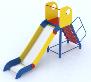  2Горка "Альпинист"                    (скат Н 120 см.)в: 2080| ш: 800| д: 2200|в: 2080| ш: 800| д: 2200|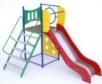 3 Горка с крышей "Средняя"                   (скат Н 120 см.)в: 2800| ш: 2000| д: 2800|в: 2800| ш: 2000| д: 2800|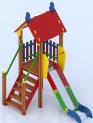  4Горка "Радужная"в: 2800| ш: 2000| д: 3800|в: 2800| ш: 2000| д: 3800|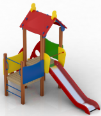 5 Качели двойные                                        на цепях    Качели двойные                                        на цепях    в: 2100| ш: 1400| д: 2800|в: 2100| ш: 1400| д: 2800|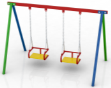  6Карусель "Василек"Карусель "Василек"в: 800| ш: 1620| д: 1620|в: 800| ш: 1620| д: 1620|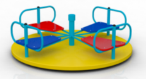  7Песочница -  квадрат Песочница -  квадрат в: 330| ш: 1440| д: 1440|   в: 330| ш: 2000| д: 2000|в: 330| ш: 1440| д: 1440|   в: 330| ш: 2000| д: 2000|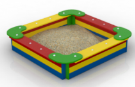 8Игровой комплекс Игровой комплекс в: 2240| ш: 2860| д: 2995|в: 2240| ш: 2860| д: 2995|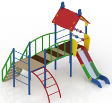 9Брусья со спиральюБрусья со спиральюв: 2200|ш: 800|д: 3100|в: 2200|ш: 800|д: 3100|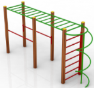  10Скамья со спинкойСкамья со спинкойв: 750| ш: 400| д: 1300|в: 750| ш: 400| д: 1300|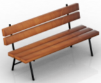 №Адрес дворовой территории многоквартирного дома (домов)Адрес дворовой территории многоквартирного дома (домов)Адрес дворовой территории многоквартирного дома (домов)Адрес дворовой территории многоквартирного дома (домов)Адрес дворовой территории многоквартирного дома (домов)Общая площадь дворовой территории, кв.м.Численность населения, проживающего в пределах дворовой территории, чел.Оценка потребности в финансировании на восстановление благоустройства территории, тыс.руб.Оценка потребности в финансировании на восстановление благоустройства территории, тыс.руб.№муниципальный район Иркутской области/городской округ Иркутской области*городское, сельское поселение Иркутской областинаселенный пунктулицаномер дома, домов, образующих дворовую территорию1БодайбинскийБодайбинское городское поселениег. Бодайбо53763,518001БодайбинскийБодайбинское городское поселениег. Бодайбо53763,518001БодайбинскийБодайбинское городское поселениег. Бодайбо53763,518001БодайбинскийБодайбинское городское поселениег. Бодайбо53763,518002БодайбинскийБодайбинское городское поселениег. Бодайбо18,238001801 8703БодайбинскийБодайбинское городское поселениег. Бодайбо121150207004БодайбинскийБодайбинское городское поселениег. Бодайбо1943007205БодайбинскийБодайбинское городское поселениег. Бодайбо19а310016006БодайбинскийБодайбинское городское поселениег. Бодайбо21450016007БодайбинскийБодайбинское городское поселениег. Бодайбо2223701357009БодайбинскийБодайбинское городское поселениег. Бодайбо30 лет Победы382040010БодайбинскийБодайбинское городское поселениег. Бодайбо30 лет Победы,Урицкого,Петра Поручикова47,47а,46,1114340830200010БодайбинскийБодайбинское городское поселениег. Бодайбо30 лет Победы,Урицкого,Петра Поручикова14340830200010БодайбинскийБодайбинское городское поселениег. Бодайбо30 лет Победы,Урицкого,Петра Поручикова14340830200011БодайбинскийБодайбинское городское поселениег. БодайбоМира, Стояновича3, 5, 878496350190012БодайбинскийБодайбинское городское поселениег. Бодайбо4а34381651 20013БодайбинскийБодайбинское городское поселениег. Бодайбо8, 8а270040014БодайбинскийБодайбинское городское поселениег. Бодайбо309002080015БодайбинскийБодайбинское городское поселениег. БодайбоМира699001540016БодайбинскийБодайбинское городское поселениег. БодайбоУрицкого,Почтовый4, 63560350016БодайбинскийБодайбинское городское поселениег. БодайбоУрицкого,Почтовый6а3560350017БодайбинскийБодайбинское городское поселениег. Бодайбо224000200230017БодайбинскийБодайбинское городское поселениег. Бодайбо224000200230017БодайбинскийБодайбинское городское поселениег. Бодайбо224000200230018БодайбинскийБодайбинское городское поселениег. Бодайбо24 блок 3, 24 блок 42522,5120130019БодайбинскийБодайбинское городское поселениег. Бодайбо34,3677003109 00020БодайбинскийБодайбинское городское поселениег. Бодайбо40,4264803107 50021БодайбинскийБодайбинское городское поселениег. Бодайбо63, 654800160022БодайбинскийБодайбинское городское поселение72а, 72, 74а, 76а9000150100023БодайбинскийБодайбинское городское поселениеУрицкого77, 79, 814300108150024БодайбинскийБодайбинское городское поселениеУрицкого, Петра Поручикова83, 85,164930100130026БодайбинскийБодайбинское городское поселениеБерезнеровская375800245130027БодайбинскийБодайбинское городское поселениеКарла Либкнехта94900210028БодайбинскийБодайбинское городское поселениеКарла Либкнехта17360021050029БодайбинскийБодайбинское городское поселениеКарла Либкнехта, Мира24, 26, 2815 1406808 00029БодайбинскийБодайбинское городское поселениеКарла Либкнехта, Мира1715 1406808 00030БодайбинскийБодайбинское городское поселениеКарла Либкнехта54,56,874062080030БодайбинскийБодайбинское городское поселениеУрицкого35874062080031БодайбинскийБодайбинское городское поселениеКарла Либкнехта, Роза Люксембург58, 60, 13660047080031БодайбинскийБодайбинское городское поселениеКарла Либкнехта, Роза Люксембург660047080032БодайбинскийБодайбинское городское поселениеКарла Либкнехта59, 60,13022740150032БодайбинскийБодайбинское городское поселениеКарла Либкнехта63, 6513022740150033БодайбинскийБодайбинское городское поселениеКарла Либкнехта103, 105, 107, 109, 111, 24, 212432430300033БодайбинскийБодайбинское городское поселение8 Марта103, 105, 107, 109, 111, 24, 212432430300034БодайбинскийБодайбинское городское поселениеРоза Люксембург84000210035БодайбинскийБодайбинское городское поселениеПетра Поручикова4, 4а корпус, а, 4а блок в, 4б корпус а, 4б корпус б1148093014 50036БодайбинскийБодайбинское городское поселениеПетра Поручикова22, 24376014480037БодайбинскийБодайбинское городское поселениеПетра Поручикова26, 28400015080038БодайбинскийБодайбинское городское поселениеРемесленная51, 53, 55а360012550039БодайбинскийБодайбинское городское поселениеЛыткинская52,54,56,58, 60,62,64,68,7014497324335040БодайбинскийБодайбинское городское поселениеСадовая1,3,5,5а,5б,5в11058325376041БодайбинскийБодайбинское городское поселениеСадовая6, 4а, 8, 79310290280042БодайбинскийБодайбинское городское поселениеСадовая6а, 8а4800140120043БодайбинскийБодайбинское городское поселениеСадовая921007250044БодайбинскийБодайбинское городское поселениеИркутская15, 172400108130045БодайбинскийБодайбинское городское поселениеТаёжная17, 19,21, 23787215085046БодайбинскийБодайбинское городское поселениеТаёжная25,27,29280011050047БодайбинскийБодайбинское городское поселениеОлега Кошевого,18,20,24а332010070047БодайбинскийБодайбинское городское поселениеТруда18,20,24а332010070048БодайбинскийБодайбинское городское поселение8 Марта,28,30,327850250230048БодайбинскийБодайбинское городское поселениеОктябрьская,39, 417850250230049БодайбинскийБодайбинское городское поселениеАртема Сергеева4842007250049БодайбинскийБодайбинское городское поселениепер. Строительный242007250050БодайбинскийБодайбинское городское поселениепер. Коммунальный1, 1а, 3а387016082051БодайбинскийБодайбинское городское поселениеНабережная3, 5, 7, 98359,2145145052БодайбинскийЖелезнодорожная7, 9264072500ИТОГО: 269556,81176448730№Адрес общественной территории  Адрес общественной территории  Адрес общественной территории  Адрес общественной территории  Адрес общественной территории  Общая площадь территории, кв.м.Общая площадь территории, кв.м.Численность населения, имеющего удобный пешеходный доступ к основным площадкам территории, чел., чел.Численность населения, имеющего удобный пешеходный доступ к основным площадкам территории, чел., чел.Оценка потребности в финансировании на восстановление благоустройства территории, тыс.руб. Оценка потребности в финансировании на восстановление благоустройства территории, тыс.руб. №муниципальный район Иркутской области/городской округ Иркутской области*муниципальное образование Иркутской области/городское, сельское поселениенаселенный пунктулица номер дома (при наличии)номер дома (при наличии)1БодайбинскийБодайбинскоег. БодайбоУрицкого 37а37а59145914500050003000,002Карла Либкнехта52а52а59145914500050003000,003Урицкого 32503250500050002000,004Урицкого1000010000200020005400,005Студенческий28002800300030005000,006Ремесленная8,9,12,15,17,188,9,12,15,17,1849104910200020006000,00ИТОГО2687426874170001700021400,00 №Адрес объекта недвижимого имущества Адрес объекта недвижимого имущества Адрес объекта недвижимого имущества Кадастровый номер земельного участкаОбщая площадь земельного участка Наличие урн на земельном участке Наличие освещения на земельном участкеНаличие лавок на земельном участкеНаличие асфальтированного проезда на земельном участкеНаименование муниципального образования адреса объекта недвижимого имужества Наименование недвижемого имущества, расположенного па земельном участке Вид пользования объекта недвижимого имущества/земельного участка (аренда, собственность, безвозмездное пользование)Кадастровый номер земельного участкаОбщая площадь земельного участка Наличие урн на земельном участке Наличие освещения на земельном участкеНаличие лавок на земельном участкеНаличие асфальтированного проезда на земельном участкег. Бодайбо Пожарная часть Ул. Железнодорожная, 438:22:000072:33 606 даданетдаг. Бодайбо ГОКУ "Специальная коррекционная школа г. Бодайбо"Ул. Ремесленная, 33а38:22:000030:495 900дадададаг. Бодайбо Начальная школа-детский сад № 35 «Радуга»Ул. Володарского, 8938:22:000053:511 635дадададаг. Бодайбо "Средняя общеобразовательная школа №1"Ул. Урицкого, 5138:22:000054:8616 098дадададаг. Бодайбо "Средняя общеобразовательная школа № 3"Ул. Ремесленная, 4738:22:000030:5018 570дадададаг. Бодайбо "Средняя общеобразовательная школа № 4"Ул. 60 лет Октября д. 77 «Б»38:22:000039:97 963дадададаг. Бодайбо Детский Дом ТворчестваУл. Мира, 938:22:000069:19546дадададаг. Бодайбо Детский сад "Брусничка"Ул.Урицкого, 8038:22:000072:674 568дадададаг. Бодайбо Детский сад "Теремок"Ул. Вилюйский переулок, 63 958дадададаг. Бодайбо Детский сад "Золотой Ключик"Ул. Байкальская, 1038:22:000068:25 10 436дадададаг. Бодайбо Детский сад "Сказка"Ул. Байкальская, 1038:22:000054:9911 042дадададаг. Бодайбо Детский сад "Золотинка"Собственность публично-правовых образований38:22:000053:983 230дадададаг. Бодайбо МКУ ДО  "ДООЦ", стадион "Труд"Ул. Депутатская улица, 15А38:22:000069:44221 742дадададаг. Бодайбо Плавательный бассейн "Металлист"Ул. Стояновича, 7738:22:000071:1639580дадададаг. Бодайбо Лыжная база "Таежная"Ул. Железнодорожная 2А38:22:000053:5661,34дададанетг. Бодайбо ГБПОУ Ио Бодайбинский горный техникумул. МК-135, д 9138:22:000071:17 478дадададаг. Бодайбо МКОУ ДО Детская музыкальная школа г. Бодайбо и районаУл. Железнодорожная улица, 138:22:000070:7891 719 дадададаг. Бодайбо Межмуниципальный отдел МВД России БодайбинскийУл. 30 лет Победы, 738:22:000033:1021 719дадададаг. Бодайбо ОГБУЗ Районная больница г. БодайбоУл. Иркутская улица, 5938:22:000070:223 800дадададаг. Бодайбо Межрайонная ИФНС России № 3 по Иркутской областиУл. Стояновича, 9738:22:000038:91 698дадададаг. Бодайбо Управление министерства социального развития, опеки и попечительства Иркутской области по Бодайбинскому районуУл. Октябрьская улица, 21а38:22:000055:95 726дадададаГ. Бодайбо Районная больница г. БодайбоУл. 30 Лет Победы, 6  38:22:000070:104413, 40 дадададаг. Бодайбо Нежилое здание -магазинУл. Карла Либкнехта, 39 38:22:000054:1330601,9даданетдаг. Бодайбо Нежилое зданиеУл. Урицкого, 24 38:22:000070:1062 280даданетдаг. Бодайбо Нежилое здание - магазинУл. 30 лет победы 32-1 38:22:000071:131 937даданетдаг. Бодайбо Нежилое здание - магазинУл. Стояновича, 46 38:22:000070:973412,3даданетдаг. Бодайбо Нежилое здание – магазинУл. Урицкого, 3838:22:000070:10401 317,3нетнетнетдаг. БодайбоМногоквартирный дом - магазинУл. Карла Либкнехта, 44 38:22:000070:1333 579.5дадададаг. БодайбоНежилое здание – магазинУл. Розы Люксембург, 10а38:22:000070:109308.77нетданетдаг. БодайбоНежилое здание – магазинУл. Карла Либкнехта, 3738:22:000000:657даданетда№Адрес объекта, земельного участка  Адрес объекта, земельного участка  Адрес объекта, земельного участка  Адрес объекта, земельного участка  Адрес объекта, земельного участка  Тип объектаОбщая площадь земельного участка, кв.м.№муниципальный район Иркутской области/городской округ Иркутской области*муниципальное образование Иркутской области/городское, сельское поселениенаселенный пунктулицаномер дома (при наличии)Тип объектаОбщая площадь земельного участка, кв.м.1БодайбинскийБодайбинскоег. Бодайбоул. Володарского2ИЖС9152БодайбинскийБодайбинскоег. Бодайбоул. Володарского4ИЖС14983БодайбинскийБодайбинскоег. Бодайбоул. Володарского9 «а»ИЖС12704БодайбинскийБодайбинскоег. Бодайбоул. Володарского9 «б»ИЖС16555БодайбинскийБодайбинскоег. Бодайбоул. Володарского9 «в»ИЖС20186БодайбинскийБодайбинскоег. Бодайбоул. Володарского10ИЖС12547БодайбинскийБодайбинскоег. Бодайбоул. Володарского11ИЖС6308БодайбинскийБодайбинскоег. Бодайбоул. Володарского12ИЖС12749БодайбинскийБодайбинскоег. Бодайбоул. Володарского14ИЖС95510БодайбинскийБодайбинскоег. Бодайбоул. Володарского19ИЖС124811БодайбинскийБодайбинскоег. Бодайбоул. Володарского22ИЖС136012БодайбинскийБодайбинскоег. Бодайбоул. Володарского23ИЖС105712БодайбинскийБодайбинскоег. Бодайбоул. Володарского25 «а»ИЖС73814БодайбинскийБодайбинскоег. Бодайбоул. Володарского25ИЖС39615БодайбинскийБодайбинскоег. Бодайбоул. Володарского27ИЖС106016БодайбинскийБодайбинскоег. Бодайбоул. Володарского31ИЖС89617БодайбинскийБодайбинскоег. Бодайбоул. Володарского42ИЖС93918БодайбинскийБодайбинскоег. Бодайбоул. Володарского47ИЖС86519БодайбинскийБодайбинскоег. Бодайбоул. Володарского48ИЖС58320БодайбинскийБодайбинскоег. Бодайбоул. Володарского49ИЖС106421БодайбинскийБодайбинскоег. Бодайбоул. Володарского50ИЖС83622БодайбинскийБодайбинскоег. Бодайбоул. Володарского57ИЖС171623БодайбинскийБодайбинскоег. Бодайбоул. Володарского58ИЖС108224БодайбинскийБодайбинскоег. Бодайбоул. Володарского60ИЖС76425БодайбинскийБодайбинскоег. Бодайбоул. Володарского62ИЖС52526БодайбинскийБодайбинскоег. Бодайбоул. Володарского64ИЖС77827БодайбинскийБодайбинскоег. Бодайбоул. Володарского65ИЖС62028БодайбинскийБодайбинскоег. Бодайбоул. Володарского67ИЖС76529БодайбинскийБодайбинскоег. Бодайбоул. Володарского68ИЖС130530БодайбинскийБодайбинскоег. Бодайбоул. Володарского69ИЖС69231БодайбинскийБодайбинскоег. Бодайбоул. Володарского72ИЖС103732БодайбинскийБодайбинскоег. Бодайбоул. Володарского75ИЖС98133БодайбинскийБодайбинскоег. Бодайбоул. Володарского83ИЖС66234БодайбинскийБодайбинскоег. Бодайбоул. Володарского86ИЖС74535БодайбинскийБодайбинскоег. Бодайбоул. Володарского96ИЖС87036БодайбинскийБодайбинскоег. Бодайбоул. Володарского98ИЖС81537БодайбинскийБодайбинскоег. Бодайбоул. Володарского100ИЖС77038БодайбинскийБодайбинскоег. Бодайбоул. Володарского103ИЖС53039БодайбинскийБодайбинскоег. Бодайбоул. Володарского103 «а»ИЖС77440БодайбинскийБодайбинскоег. Бодайбоул. Володарского105ИЖС123841БодайбинскийБодайбинскоег. Бодайбоул. Володарского109ИЖС89542БодайбинскийБодайбинскоег. Бодайбоул. Володарского110ИЖС62643БодайбинскийБодайбинскоег. Бодайбоул. Володарского111ИЖС67144БодайбинскийБодайбинскоег. Бодайбоул. Володарского112ИЖС93045БодайбинскийБодайбинскоег. Бодайбоул. Володарского114ИЖС84746БодайбинскийБодайбинскоег. Бодайбоул. Володарского116ИЖС167547БодайбинскийБодайбинскоег. Бодайбоул. Володарского117ИЖС106448БодайбинскийБодайбинскоег. Бодайбоул. Володарского118ИЖС174849БодайбинскийБодайбинскоег. Бодайбоул. Володарского119ИЖС111350БодайбинскийБодайбинскоег. Бодайбоул. Володарского120ИЖС135551БодайбинскийБодайбинскоег. Бодайбоул. Володарского121ИЖС138852БодайбинскийБодайбинскоег. Бодайбоул. Володарского124ИЖС54153БодайбинскийБодайбинскоег. Бодайбоул. Володарского131ИЖС118654БодайбинскийБодайбинскоег. Бодайбоул. Володарского135ИЖС110655БодайбинскийБодайбинскоег. Бодайбопер. Апрельский7ИЖС112056БодайбинскийБодайбинскоег. Бодайбопер. АпрельскийИЖС79657БодайбинскийБодайбинскоег. Бодайбопер. АпрельскийИЖС107258БодайбинскийБодайбинскоег. Бодайбопер. АпрельскийИЖС103259БодайбинскийБодайбинскоег. Бодайбопер. Базовский9ИЖС75660БодайбинскийБодайбинскоег. Бодайбоул. Байкальская3ИЖС79961БодайбинскийБодайбинскоег. Бодайбоул. Байкальская3 «а»ИЖС52763БодайбинскийБодайбинскоег. Бодайбоул. Байкальская12ИЖС103564БодайбинскийБодайбинскоег. Бодайбоул. Байкальская3ИЖС65БодайбинскийБодайбинскоег. Бодайбоул. Байкальская4ИЖС66БодайбинскийБодайбинскоег. Бодайбоул. Байкальская5ИЖС67БодайбинскийБодайбинскоег. Бодайбоул. Березнеровская7ИЖС113568БодайбинскийБодайбинскоег. Бодайбоул. Березнеровская10ИЖС90769БодайбинскийБодайбинскоег. Бодайбоул. Березнеровская11ИЖС60670БодайбинскийБодайбинскоег. Бодайбоул. Березнеровская12ИЖС90771БодайбинскийБодайбинскоег. Бодайбоул. Березнеровская17ИЖС71972БодайбинскийБодайбинскоег. Бодайбоул. Березнеровская19ИЖС73БодайбинскийБодайбинскоег. Бодайбоул. Березнеровская20ИЖС74БодайбинскийБодайбинскоег. Бодайбоул. Березнеровская21ИЖС75БодайбинскийБодайбинскоег. Бодайбоул. Березнеровская22ИЖС76БодайбинскийБодайбинскоег. Бодайбоул. Березнеровская23ИЖС77БодайбинскийБодайбинскоег. Бодайбоул. Березнеровская24ИЖС78БодайбинскийБодайбинскоег. Бодайбоул. Березнеровская25ИЖС79БодайбинскийБодайбинскоег. Бодайбоул. Березнеровская26ИЖС80БодайбинскийБодайбинскоег. Бодайбоул. Березнеровская27ИЖС81БодайбинскийБодайбинскоег. Бодайбоул. Березнеровская28ИЖС84582БодайбинскийБодайбинскоег. Бодайбоул. Березнеровская29ИЖС83БодайбинскийБодайбинскоег. Бодайбоул. Березнеровская32ИЖС85084БодайбинскийБодайбинскоег. Бодайбоул. Березнеровская34ИЖС85БодайбинскийБодайбинскоег. Бодайбоул. Березнеровская38ИЖС97086БодайбинскийБодайбинскоег. Бодайбоул. Березнеровская40ИЖС75187БодайбинскийБодайбинскоег. Бодайбоул. Березнеровская42ИЖС108688БодайбинскийБодайбинскоег. Бодайбоул. Иркутская12ИЖС143389БодайбинскийБодайбинскоег. Бодайбоул. Иркутская13ИЖС91790БодайбинскийБодайбинскоег. Бодайбоул. Иркутская14ИЖС69591БодайбинскийБодайбинскоег. Бодайбоул. Иркутская16ИЖС53092БодайбинскийБодайбинскоег. Бодайбоул. Иркутская21 «а»ИЖС46793БодайбинскийБодайбинскоег. Бодайбоул. Иркутская23ИЖС99594БодайбинскийБодайбинскоег. Бодайбоул. Иркутская24ИЖС95БодайбинскийБодайбинскоег. Бодайбоул. Иркутская25ИЖС92996БодайбинскийБодайбинскоег. Бодайбоул. Иркутская26ИЖС97БодайбинскийБодайбинскоег. Бодайбоул. Иркутская29ИЖС144598БодайбинскийБодайбинскоег. Бодайбоул. Иркутская30ИЖС166999БодайбинскийБодайбинскоег. Бодайбоул. Иркутская31ИЖС100БодайбинскийБодайбинскоег. Бодайбоул. Иркутская32ИЖС101БодайбинскийБодайбинскоег. Бодайбоул. Иркутская33ИЖС102БодайбинскийБодайбинскоег. Бодайбоул. Иркутская34ИЖС103БодайбинскийБодайбинскоег. Бодайбоул. Иркутская35ИЖС104БодайбинскийБодайбинскоег. Бодайбоул. Иркутская36ИЖС820105БодайбинскийБодайбинскоег. Бодайбоул. Иркутская37ИЖС106БодайбинскийБодайбинскоег. Бодайбоул. Иркутская38ИЖС1205107БодайбинскийБодайбинскоег. Бодайбоул. Иркутская39ИЖС108БодайбинскийБодайбинскоег. Бодайбоул. Иркутская40ИЖС1120109БодайбинскийБодайбинскоег. Бодайбоул. Иркутская41ИЖС110БодайбинскийБодайбинскоег. Бодайбоул. Иркутская42ИЖС907111БодайбинскийБодайбинскоег. Бодайбоул. Иркутская43ИЖС1100112БодайбинскийБодайбинскоег. Бодайбоул. Иркутская45ИЖС635113БодайбинскийБодайбинскоег. Бодайбоул. Иркутская47ИЖС687114БодайбинскийБодайбинскоег. Бодайбоул. Иркутская48ИЖС1016115БодайбинскийБодайбинскоег. Бодайбоул. Иркутская49ИЖС1494116БодайбинскийБодайбинскоег. Бодайбоул. Иркутская51ИЖС1584117БодайбинскийБодайбинскоег. Бодайбоул. Иркутская52ИЖС118БодайбинскийБодайбинскоег. Бодайбоул. Иркутская53ИЖС119БодайбинскийБодайбинскоег. Бодайбоул. Иркутская54ИЖС887120БодайбинскийБодайбинскоег. Бодайбоул. Иркутская55ИЖС121БодайбинскийБодайбинскоег. Бодайбоул. Иркутская56ИЖС122БодайбинскийБодайбинскоег. Бодайбоул. Иркутская64ИЖС1100123БодайбинскийБодайбинскоег. Бодайбоул. Иркутская66ИЖС1119124БодайбинскийБодайбинскоег. Бодайбоул. Иркутская69ИЖС453125БодайбинскийБодайбинскоег. Бодайбоул. Иркутская70ИЖС900126БодайбинскийБодайбинскоег. Бодайбоул. Иркутская71ИЖС127БодайбинскийБодайбинскоег. Бодайбоул. Иркутская73ИЖС912128БодайбинскийБодайбинскоег. Бодайбоул. Иркутская74ИЖС392129БодайбинскийБодайбинскоег. Бодайбоул. Иркутская77ИЖС750130БодайбинскийБодайбинскоег. Бодайбоул. Иркутская77ИЖС416131БодайбинскийБодайбинскоег. Бодайбоул. Иркутская79ИЖС132БодайбинскийБодайбинскоег. Бодайбоул. Иркутская80ИЖС133БодайбинскийБодайбинскоег. Бодайбоул. Иркутская81ИЖС134БодайбинскийБодайбинскоег. Бодайбоул. Иркутская82ИЖС653135БодайбинскийБодайбинскоег. Бодайбоул. Иркутская83ИЖС653136БодайбинскийБодайбинскоег. Бодайбоул. Иркутская84ИЖС137БодайбинскийБодайбинскоег. Бодайбоул. Иркутская86ИЖС138БодайбинскийБодайбинскоег. Бодайбоул. Иркутская87ИЖС139БодайбинскийБодайбинскоег. Бодайбоул. Иркутская88ИЖС140БодайбинскийБодайбинскоег. Бодайбоул. Иркутская89ИЖС114БодайбинскийБодайбинскоег. Бодайбоул. Иркутская91ИЖС924142БодайбинскийБодайбинскоег. Бодайбоул. Иркутская93ИЖС892143БодайбинскийБодайбинскоег. Бодайбоул. Иркутская95ИЖС144БодайбинскийБодайбинскоег. Бодайбоул. Карла Либкнехта2ИЖС960145БодайбинскийБодайбинскоег. Бодайбоул. Карла Либкнехта4ИЖС1219146БодайбинскийБодайбинскоег. Бодайбоул. Карла Либкнехта5ИЖС665147БодайбинскийБодайбинскоег. Бодайбоул. Карла Либкнехта7ИЖС873148БодайбинскийБодайбинскоег. Бодайбоул. Карла Либкнехта12ИЖС1392150БодайбинскийБодайбинскоег. Бодайбоул. Карла Либкнехта16ИЖС658151БодайбинскийБодайбинскоег. Бодайбоул. Карла Либкнехта20ИЖС710152БодайбинскийБодайбинскоег. Бодайбоул. Карла Либкнехта29ИЖС1710153БодайбинскийБодайбинскоег. Бодайбоул. Карла Либкнехта31ИЖС1037154БодайбинскийБодайбинскоег. Бодайбоул. Карла Либкнехта33ИЖС1114155БодайбинскийБодайбинскоег. Бодайбоул. Карла Либкнехта40ИЖС754156БодайбинскийБодайбинскоег. Бодайбоул. Карла Либкнехта41ИЖС678157БодайбинскийБодайбинскоег. Бодайбоул. Карла ЛибкнехтаИЖС400158БодайбинскийБодайбинскоег. Бодайбоул. Карла ЛибкнехтаИЖС543159БодайбинскийБодайбинскоег. Бодайбоул. Карла Либкнехта69ИЖС1021160БодайбинскийБодайбинскоег. Бодайбоул. Карла Либкнехта71ИЖС1629161БодайбинскийБодайбинскоег. Бодайбоул. Карла Либкнехта75ИЖС237162БодайбинскийБодайбинскоег. Бодайбоул. Карла Либкнехта76ИЖС677163БодайбинскийБодайбинскоег. Бодайбоул. Карла Либкнехта80ИЖС1016164БодайбинскийБодайбинскоег. Бодайбоул. Карла Либкнехта90ИЖС847167БодайбинскийБодайбинскоег. Бодайбоул. Карла Либкнехта91ИЖС490168БодайбинскийБодайбинскоег. Бодайбоул. Карла Либкнехта101ИЖС1351169БодайбинскийБодайбинскоег. Бодайбоул. Карла Либкнехта108ИЖС411170БодайбинскийБодайбинскоег. Бодайбоул. Карла Либкнехта110ИЖС540171БодайбинскийБодайбинскоег. Бодайбоул. Комсомольская5ИЖС705172БодайбинскийБодайбинскоег. Бодайбоул. Комсомольская8ИЖС1047173БодайбинскийБодайбинскоег. Бодайбоул. Комсомольская9ИЖС900174БодайбинскийБодайбинскоег. Бодайбоул. Комсомольская10ИЖС1008176БодайбинскийБодайбинскоег. Бодайбоул. Комсомольская11ИЖС880177БодайбинскийБодайбинскоег. Бодайбоул. Комсомольская12ИЖС930178БодайбинскийБодайбинскоег. Бодайбоул. Комсомольская13ИЖС179БодайбинскийБодайбинскоег. Бодайбоул. Комсомольская14ИЖС1000